SUNDAYMONDAYTUESDAYWEDNESDAYTHURSDAYFRIDAYSATURDAY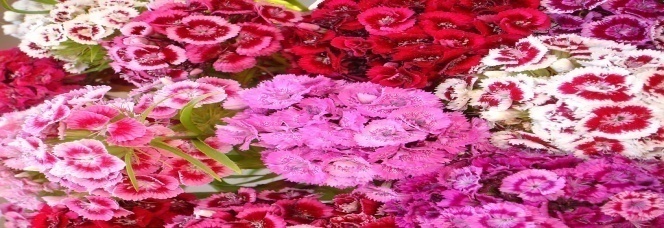 110a Wal-Mart11a Garden stroll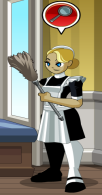 2p Puzzle Mania3:30p Old Maid29a Massage10a Play/w Chloe H32p Exercise3p Play Clue39:30a UNO10:30a Music &Dance1:30p Nail care&Color2p Play cards410a Exercise House 1&211a Play with Chloe H31p Music and Dance2p Bingo510a Hair and Nails11a Cut Roses makeArrangements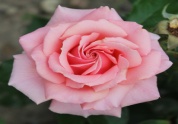 1p Movie69a Church CH 37210a Puzzle Mania1p Exercise all Houses3pRead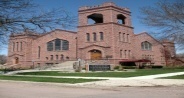 79a Newspaper exchange10a Beauty Shop H310a Exercise2p Loteria89a Grocery Game10a Wal-Mart1p Reading/Napping2p Play w Chloe H33p Read99a Arts & Crafts10a Farmers Market1p Garden Stoll2p Exercise109:30a Word Search11:00a Music in the garden w/ Hon. John 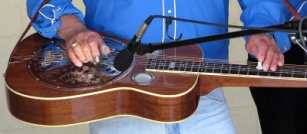 119a Puzzles10a Exercise House 1&211a Gardening2p Bingo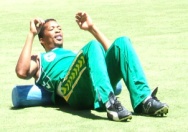 1210a Sunbathing in theGarden1:30p Movie139a Church CH 37211a Arts & Crafts1p Relax3p Garden Stroll149a Dear Abby10a Dollar General2p Exercise House 1&23:30 UNO159a Read Horoscope& Dear Abby10a Wal-Mart2p Play Cards3p Read & Nap169a Arts & Crafts10a Stroll the Gardens &Cut Roses2p Exercise House 1&2179:30a UNO10:30a Music and Dance1:30p Nail Care & Color3:30p Word Search189a Read Horoscope10a Exercise11a Play with Chloe1p Concert w/ Suave H2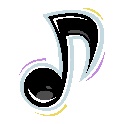 2p Bingo199a Color10a Coffee and Chat11a Garden Stroll1:30p Movie209a Church CH 372 10:30a Relax & EnjoyFATHERS DAY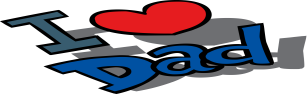 219a Read Horoscope&Dear Abby10a Beauty Shop House32p Exercise3:30p Jenga229a Crossword10a Wal-Mart2p Garden Stroll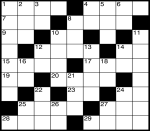 3p Jenga239a Arts & Crafts10a Farmers Market1p Exercise2p RelaxMARY BDAY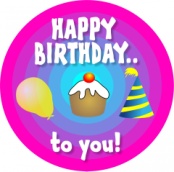 249:30a Jenga10:30a Music Dance1:30p Music & Dance2:30p Nails3:30p Play Cards259a Arts and Crafts10a Exercise2p BingoNORMA BDAY 2610a Nails11a Garden Tea Time1p Movie3p Cards279a Church CH 37210:30a Read Newspaper1p Exercise all Houses3p Relax289a Current Events10a Dollar Tree2p Exercise3p UNO2910a Wal-Mart11a Crossword2p Read3p Relax309:30a Arts &Crafts10a Farmers Market1:30p Exercise2:30 Match Game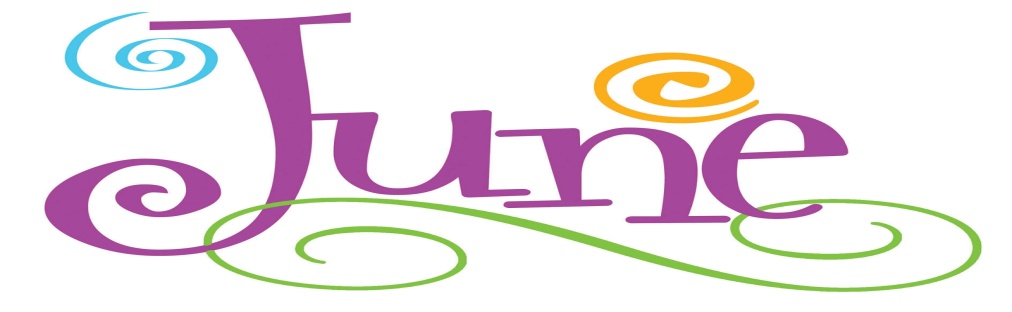 